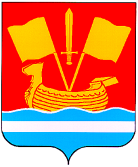 АДМИНИСТРАЦИЯ КИРОВСКОГО МУНИЦИПАЛЬНОГО РАЙОНА ЛЕНИНГРАДСКОЙ ОБЛАСТИП О С Т А Н О В Л Е Н И Еот 10 декабря 2018 года  № 2837О внесении изменений в постановление администрации Кировского муниципальногорайона Ленинградской области от 08.11.2017 г.№ 2324 «О представлении лицом, поступающим на работу на должность руководителя муниципального учрежденияКировского муниципального района Ленинградской области, а также руководителеммуниципального учреждения Кировского муниципального района Ленинградской области сведений о доходах, об имуществе и обязательствах имущественного характера»В связи с принятием Указа Президента Российской Федерации от                  29 июня 2018 года № 378 «О Национальном плане противодействия коррупции на 2018-2020 годы», в соответствии с частью четвертой статьи 275 Трудового кодекса Российской Федерации, руководствуясь пунктом 2 постановления Правительства Российской Федерации от 13 марта 2013 года № 208 «Об утверждении Правил представления лицом, поступающим на работу на должность руководителя федерального государственного учреждения, а также руководителем федерального государственного учреждения сведений о своих доходах, об имуществе и обязательствах имущественного характера и о доходах, об имуществе и обязательствах имущественного характера своих супруга (супруги) и несовершеннолетних детей» и постановлением Правительства Ленинградской области от 27 февраля 2013 года № 45 «О представлении лицом, поступающим на работу на должность руководителя государственного учреждения Ленинградской области, и руководителем государственного учреждения Ленинградской области сведений о своих доходах, об имуществе и обязательствах имущественного характера и о доходах, об имуществе и обязательствах имущественного характера супруги (супруга) и несовершеннолетних детей, а также о проверке их достоверности, размещении на официальных сайтах органов государственной власти Ленинградской области и опубликовании», администрация Кировского муниципального района Ленинградской области постановляет:1. Внести в Правила представления лицом, поступающим на работу на должность руководителя муниципального учреждения Кировского муниципального района Ленинградской области, а также руководителем муниципального учреждения Кировского муниципального района Ленинградской области сведений о своих доходах, об имуществе и обязательствах имущественного характера и о доходах, об имуществе и обязательствах имущественного характера своих супруга (супруги) и несовершеннолетних детей, утвержденные постановлением администрации Кировского муниципального района Ленинградской области от 08 ноября 2017 года № 2324 «О предоставлении лицом, поступающим на работу на должность руководителя муниципального учреждения Кировского муниципального района Ленинградской области, а также руководителем муниципального учреждения Кировского муниципального района Ленинградской области сведений о доходах, об имуществе и обязательствах имущественного характера», изменения:1.1. Дополнить пунктом 4 следующего содержания:«4. Заполнение формы справки осуществляется с использованием специального программного обеспечения «Справки БК», размещенного на официальном сайте Президента Российской Федерации или на официальном сайте государственной информационной системы в области государственной службы в информационно-телекоммуникационной сети «Интернет».».1.2. Пункты 4,5,6,7,8 и 9 считать соответственно пунктами 5,6,7,8,9 и 10.2. Настоящее постановление подлежит официальному опубликованию и вступает в силу с 01 января 2019 года.Глава администрации                                                                   А.П. Витько